Экспертные заключения, предложения к проекту направлять в администрацию муниципального образования поселок Боровский в течение 7 дней до 27.09.2016 (в течение 7 дней со дня размещения проекта – 19.09.2016) по адресу: п. Боровский, ул. Островского, д.33, 2 этаж, кабинет 3 (приемная)  и по электронной почте: borovskiy-m.o@inbox.ruПРОЕКТ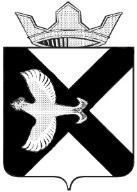 Боровская поселковая ДумаР Е Ш Е Н И Е_________ 2016 г.				       		                                № ____п.БоровскийТюменского муниципального районаВ соответствии с Бюджетным кодексом Российской Федерации, Федеральным законом от 06.10.2003 N 131-ФЗ "Об общих принципах организации местного самоуправления в Российской Федерации", Боровская поселковая Дума РЕШИЛА:1. Утвердить Положение о межбюджетных отношениях в муниципальном образовании поселок Боровский согласно Приложению 1.2. Считать утратившим силу решение Боровской поселковой Думы от 24.02.2011 № 48 «Об утверждении Положения о межбюджетных отношениях в муниципальном образовании поселок Боровский».Опубликовать настоящее решение на официальном сайте муниципального образования поселок Боровский.Контроль за выполнением настоящего решения возложить на комиссию по экономическому развитию, бюджету, финансам и налогам Боровской поселковой Думы.Глава муниципального образования					    С.В. СычеваПредседатель Думы								        А.А. КвинтПриложение 1 к решению Боровской поселковой Думыот _________2016 № ____Положение о межбюджетных отношениях в муниципальном образовании поселок БоровскийНастоящее Положение в соответствии с Бюджетным кодексом Российской Федерации устанавливает порядок регулирования межбюджетных отношений между органами местного самоуправления  муниципального образования поселок Боровский, входящего в состав Тюменского муниципального района и органами местного самоуправления Тюменского муниципального района.Статья 1. Правовая основа межбюджетных отношенийПравовую основу межбюджетных отношений в муниципальном образовании поселок Боровский составляют Конституция Российской Федерации, Бюджетный кодекс Российской Федерации, Федеральные законы, иные нормативные правовые акты Российской Федерации, Законы Тюменской области, Устав муниципального образования поселок Боровский, настоящее Положение и иные нормативные правовые акты  муниципального образования поселок Боровский, регулирующие межбюджетные отношения.Статья 2. Основные понятия и термины, применяемые в настоящем ПоложенииПонятия и термины, используемые в настоящем Положении, применяются в том же значении, что и в Бюджетном кодексе Российской Федерации.Статья 3. Формы межбюджетных трансфертовМежбюджетные трансферты из бюджета  муниципального образования поселок Боровский в бюджет Тюменского муниципального района предоставляются в форме иных межбюджетных трансфертов в соответствии со статьей 5 настоящего Положения. Статья 4. Условия предоставления межбюджетных трансфертов из бюджета  муниципального образования поселок Боровский в бюджет Тюменского муниципального районаМежбюджетные трансферты из бюджета  муниципального образования поселок Боровский бюджету Тюменского муниципального района (за исключением межбюджетных трансфертов на осуществление части полномочий по решению вопросов местного значения в соответствии с заключенными соглашениями) предоставляются при условии соблюдения органами местного самоуправления Тюменского муниципального района бюджетного законодательства Российской Федерации и законодательства Российской Федерации о налогах и сборах.Предоставление иных межбюджетных трансфертов из бюджета  муниципального образования поселок Боровский в бюджет Тюменского муниципального района осуществляется за счет собственных доходов и источников финансирования дефицита бюджета  муниципального образования поселок Боровский при наличии возможностей  муниципального образования поселок Боровский.Статья 5. Иные межбюджетные трансфертыИные межбюджетные трансферты бюджету Тюменского муниципального района из бюджета  муниципального образования поселок Боровский предоставляются:1) на осуществление части полномочий по решению вопросов местного значения  муниципального образования поселок Боровский при их передаче на уровень Тюменского муниципального района в соответствии с заключенными соглашениями.2) на решение вопросов местного значения, носящих разовый характер и возникших в ходе исполнения бюджета Тюменского муниципального районаОбъем иных межбюджетных трансфертов, предоставляемых для осуществления передаваемых полномочий (пункт 1 части 1 статьи 5 настоящего Положения) устанавливается решением Боровской поселковой Думы о бюджете  муниципального образования поселок Боровский на очередной финансовый год и плановый период и направляются на цели, указанные в заключенном соглашении. Средства на решение вопросов местного значения, носящих разовый характер и возникших в ходе исполнения бюджета Тюменского муниципального района (пункт 1 части 1 статьи 5 настоящего Положения) выделяются на финансирование конкретных мероприятий или объектов, в связи с недостаточностью собственных финансовых средств у Тюменского муниципального района.Для рассмотрения вопроса о предоставлении иных межбюджетных трансфертов глава администрации Тюменского муниципального района направляет главе муниципального образования поселок Боровский мотивированное обращение о выделении финансовых средств с приложением подтверждающих документов (расчетов и обоснований, доказывающих сумму необходимых расходов и подтверждение недостаточности собственных средств).Глава  муниципального образования поселок Боровский рассматривает мотивированное обращение главы администрации Тюменского муниципального района после получения от уполномоченных работников администрации  муниципального образования поселок Боровский заключения о целесообразности и необходимости осуществления данных расходов, правильности и достоверности предоставленных расчетов, о возможности выделения средств из бюджета муниципального образования  поселок Боровский (наличии источников финансирования).При принятии положительного решения о выделении средств, Глава  муниципального образования поселок Боровский выносит вопрос о предоставлении иных межбюджетных трансфертов в Боровскую поселковую Думу.Решение о предоставлении иных межбюджетных трансфертов бюджету Тюменского муниципального района оформляется решением Боровской поселковой Думы о внесении изменений в бюджет на текущий финансовый год.Основанием для направления средств является распоряжение Главы  муниципального образования поселок Боровский на финансирование конкретных мероприятий или объектов, в соответствии с решением Боровской поселковой Думы о внесении изменений в бюджет  муниципального образования поселок Боровский на текущий финансовый год.Не использованные в текущем финансовом году остатки иных межбюджетных трансфертов, имеющих целевое назначение, подлежат возврату в бюджет муниципального образования поселок Боровский.В соответствии с решением главного администратора бюджетных средств  муниципального образования поселок Боровский о наличии потребности в иных межбюджетных трансфертах, имеющих целевое назначение, не использованных в текущем финансовом году, в объеме, не превышающем остатка указанных иных межбюджетных трансфертов, могут быть возвращены в очередном финансовом году в бюджет Тюменского муниципального района, которому они были ранее предоставлены для финансового обеспечения расходов бюджета, соответствующих целям предоставления указанных иных межбюджетных трансфертов.Возврат не использованных остатков межбюджетных трансфертов в бюджет  муниципального образования поселок Боровский осуществляется в порядке, установленном администрацией муниципального образования поселок Боровский.Статья 6. Финансовое обеспечение передаваемых полномочийФинансирование передаваемых полномочий органами местного самоуправления муниципального образования поселок Боровский осуществляется органами местного самоуправления Тюменского муниципального района за счет иных межбюджетных трансфертов, предоставляемых из бюджета  муниципального образования поселок Боровский, а также при наличии возможности за счет собственных финансовых средств и имеющихся материальных ресурсов.Общий объем иных межбюджетных трансфертов, указывается в решении о бюджете муниципального образования поселок Боровский на очередной финансовый год и на плановый период по соответствующему разделу с учетом требований, установленных Указаниями о порядке применения бюджетной классификации на очередной финансовый год и на плановый период.Статья 7. Несоблюдение условий предоставления межбюджетных трансфертовПри несоблюдении органами местного самоуправления Тюменского муниципального района условий предоставления межбюджетных трансфертов из бюджета муниципального образования поселок Боровский, а также при нарушении предельных значений дефицита местного бюджета и объема муниципального долга администрация муниципального образования поселок Боровский вправе принять решение о приостановлении (сокращении) предоставления межбюджетных трансфертов (за исключением межбюджетных трансфертов на осуществление части полномочий по решению вопросов местного значения в соответствии с заключенными соглашениями) Тюменскому муниципальному району до приведения в соответствие с положениями, обуславливающими условия предоставления межбюджетных трансфертов.